Интегрированное занятие для средней группы.Цель: обобщить знания детей к концу учебного года по ФЭМП , познавательному развитию и социализации, закрепить знания детей о цифрах, учить соотносить количество предметов с цифрой; обобщить знания детей о животных; развивать логическое мышление, память, внимание, наблюдательность, развивать связную речь, обогащать словарный запас детей. Демонстрационный материал:- набор чисел до 5; карточки прямоугольные с полоской посередине; набор геометрических фигур(квадраты и круги) для каждого ребёнка; картинки по заданиям (тучки под номерами)Методические приёмы: игровая ситуация, беседа-диалог, рассматривание картинок, анализ.Ход:Ребята, сегодня утром, когда я пришла в садик, на столе лежало письмо. Давайте посмотрим, от кого оно и что в нём написано.  «Здравствуйте, ребята из средней группы! Пишет вам Солнышко. Спешу сообщить вам о своём горе –  тучки заслонили меня и теперь я не могу светить и обогревать Землю. Пожалуйста, сделайте так, чтобы тучки снова рассеялись!  Для этого вам нужно будет выполнить задания от каждой тучки, если вы выполните все задания правильно, то тучки рассеются, и я снова буду сиять на небе и согревать всю Землю теплом! Желаю вам удачи! Ваше солнышко.»Давайте ребята начинать! Давайте посмотрим ,какое задание нам приготовила первая тучка. Игра «Найди лишний предмет» Ребята, я вам буду называть предметы ,а вы мне будете говорить, какой предмет я назвала лишний. Варианты подбора:1.  Стул, стол, шкаф, чайник.. 2. Машина, велосипед, самолет, трамвай.3.Яблоко,огурец,апельсин,киви.4.Берёза , малина, клубника, смородина5. Жираф, тигр, рысь, собака6. Чайка, скворец, чиж, комарМолодцы, ребята! Правильно выполнили и первая тучка скрылась! Давайте сделаем небольшую разминку. В лес весенний мы шагаемНоги выше поднимаемТопают ножки (идут топающим шагом) по прямой дорожкеПо узенькой дорожке пойдут тихонько ножки (идут на носках)Друг за дружкой побежали (бегут на носочках)В лес весенний прибежали.(сели на корточки)Сейчас мы отправимся к какой тучке? Правильно, ко второй!Вторая тучка нам приготовила задания по сказкам. Ребята, я вам буду называть фразу из сказки, а вы должны мне сказать как эта сказка называется :- «…высоко сижу – далеко гляжу» (Маша «Маша и медведь»)- «… я от дедушки ушел…»  (Колобок «Колобок»)- «…жучка иди… тянуть» (Внучка «Репка») «… слышим, слышим. Да не матушкин это голосок» (козлята «Волк и семеро козлят»)- «…несет меня лиса за темные леса» (Петух «Кот, петух и лиса»)- «…ловись рыбка мала и велика» (Волк «Лисичка – сестричка и серый волк»)- «Да я не потесню вас: сама лягу на лавочку, хвостик под лавочку, курочку под печку. …» («Лисичка со скалочкой»)- «…речка – реченька – укрой меня…» («Гуси – лебеди»)Воспитатель: Ребята вы молодцы, отлично справились с заданием. Вот и вторая тучка скрылась, но солнышка пока не видим, нужно продолжать выполнять задания!Теперь мы отправляемся к какой тучке? Правильно, к третьей! Задание называется «Наоборот»Я вам буду кидать мяч и говорить слово , а вы мне будете называть наоборот, например – широкий –узкий. Тихий-громкий, низкий-высокий, быстрый-медленный, горячий-холодный, лёгкий-тяжёлый, много-мало, хрупкий-прочный, горький-сладкий, весёлый-грустный, злой-добрый, сильный-слабый.Молодцы,ребята! Вот и третья тучка убежала и вот уже виднеется наше солнышко! Теперь отправляемся к какой тучке? Да, К четвёртой! Для выполнения этого задания нам нужно будет присесть за столыПоказ картинки с цветами и бабочками- Сколько цветочков изображено на картинке? (5)Смотрите. А высоко над цветами летают красивые бабочки.- Сколько бабочек летает над цветочками?(4)Выложите на нижнюю  полоску карточки столько квадратиков сколько цветов. А на верхнюю  полоску столько, сколько  кружков, сколько летает бабочек.- Чего больше кругов или квадратиков ?- Что нужно сделать, чтобы фигур стало поровну?- По сколько стало квадратов и кругов? (5)Одинаково ли на верхней и на нижней полоске фигур?А на какой фигуру похоже наше солнышко? Правильно! Давайте его позовём, чтобы последняя тучка убежала! олнышко, выгляни! 
Красное, высвети! 
На холодную водицу, 
На шелковую травицу, 
На аленький цветочек, 
На кругленький лужочек!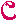 Вот и последняя тучка рассеялась и вот наше солнышко выглянуло полностью, молодцы, ребята ,помогли солнышку снова сиять и греть!  Итог :Ребята, понравилось ли вам занятие? Какое задание было самое сложное? А какое лёгкое? Все молодцы, солнышко вам благодарно и приготовило угощение!